Приложениек постановлению администрации муниципального образования Омутнинский муниципальный район Кировской области
от 28.06.2021 № 395ЗНАЧЕНИЯобщих параметров, используемых для расчета нормативной стоимости образовательной услуги
по сертифицированным программам персонифицированного финансирования дополнительного образования детей в Омутнинском районе на 2021-2022 учебный год___________________№п/пНаименование параметра в соответствии с Правилами персонифицированного финансирования дополнительного образования детей в Кировской областиБуквенное обозначение параметра
в формуле определения нормативной стоимости образовательной услугиРазмерность параметраЗначение параметраЗначение параметра№п/пНаименование параметра в соответствии с Правилами персонифицированного финансирования дополнительного образования детей в Кировской областиБуквенное обозначение параметра
в формуле определения нормативной стоимости образовательной услугиРазмерность параметрагородская местностьсельская местность1Базовая потребность в приобретении услуг, необходимых для обеспечения организации реализации дополнительных общеобразовательных программ (в том числе, услуги по содержанию объектов недвижимого и особо ценного движимого имущества, включая проведение текущего ремонта и мероприятий по обеспечению санитарно-эпидемиологических требований, противопожарной безопасности, охранной сигнализации, коммунальные услуги, услуги связи)рублей/(кабинет*неделя)1450-2Средние расходы на обеспечение повышения квалификации одного педагогического работника (включая оплату услуг повышения квалификации, проезд и организацию проживания педагогических работников)рублей6000-3Средние расходы на обеспечение допуска к работе одного педагогического работника (включая приобретение услуг медицинского осмотра, курсы по охране труда, иное обучение)рублей1900-4Средняя прогнозируемая заработная плата педагогов организаций дополнительного образования в муниципальном районе (городском округе) на период, определяемый учебным годом, на который устанавливается нормативная стоимость образовательной услугирублей/месяц24190,1-5Коэффициент привлечения дополнительных педагогических работников (педагоги-психологи, методисты, социальные педагоги и пр.) для сопровождения реализации части образовательной программыед.1,074-6Коэффициент, учитывающий потребность в привлечении работников, которые не принимают непосредственного участия в реализации образовательной программы (административно-управленческий, административно-хозяйственный, учебно-вспомогательный и иной персонал)ед.0,57-7Коэффициент отчислений по страховым взносам в государственные внебюджетные фонды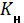 ед.1,302-8Коэффициент, учитывающий сохранение заработной платы и для работников, пребывающих в срочном отпуске, а также проходящих очередное повышение квалификацииед.1,15-9Расчетное время полезного использования одного кабинета в неделю при реализации образовательных программ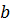 часов/неделя38-11Коэффициент, учитывающий сложившуюся в системе дополнительного образования практику трудоустройства более чем на одну ставку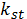 ставок на
физлицо1,03-12Базовая стоимость восполнения комплекта средств обучения (включая основные средства и материальные запасы), используемых для реализации образовательной программы определенная в расчете на одну неделю использования в группах для программ различной направленности, определяемая в зависимости от направленности (вида деятельности) образовательной программы, в том числе:рублей/(комплект*неделя)12для программ технической направленности (вид деятельности - робототехника)рублей/(комплект*неделя)3 227-12для программ технической направленности (иные виды деятельности)рублей/(комплект*неделя)2 708-12для программ естественнонаучной направленностирублей/(комплект*неделя)2 250-12для программ физкультурно-спортивной направленностирублей/(комплект*неделя)2000-12для программ художественной направленностирублей/(комплект*неделя)1 893-12для программ туристско-краеведческой направленностирублей/(комплект*неделя)2 292-12для программ социально-педагогической направленностирублей/(комплект*неделя)1 786-